МАТЕРИАЛЬНО-ТЕХНИЧЕСКАЯ БАЗА МДОУ «Детского сада  № 75»Интерьер ДОУ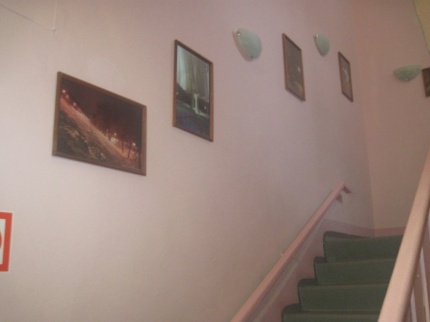 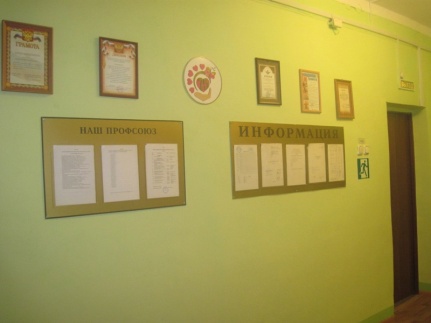 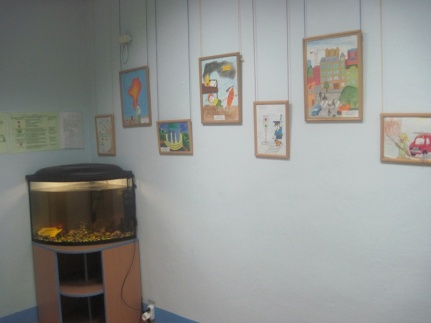 Холлы, лестничный марш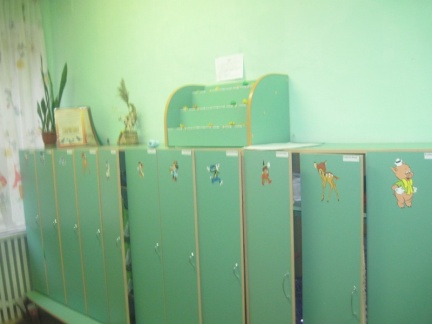 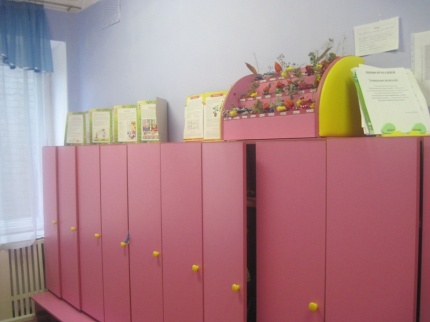 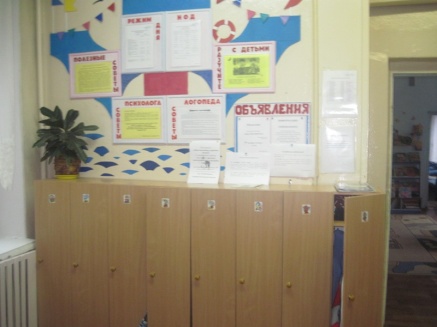 Раздевальные комнаты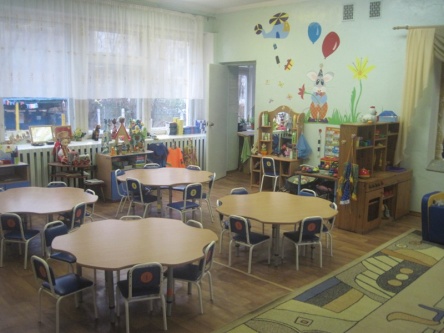 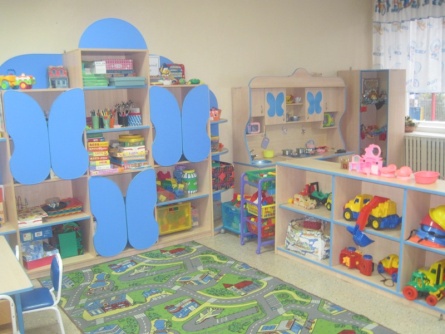 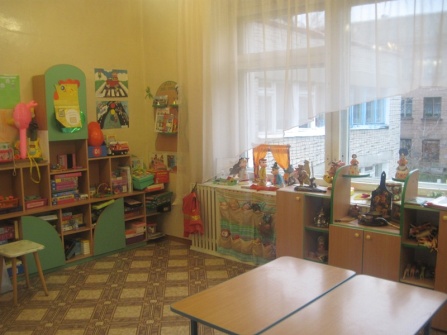 Групповые комнаты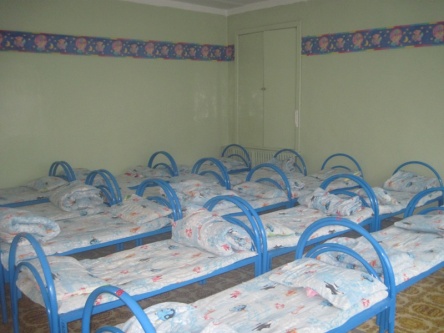 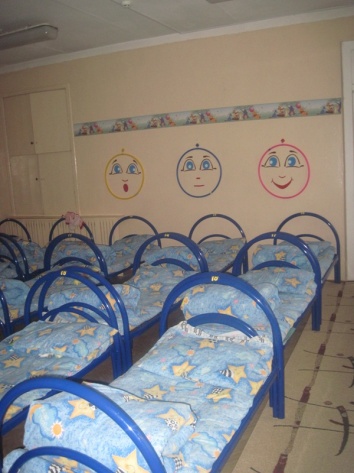 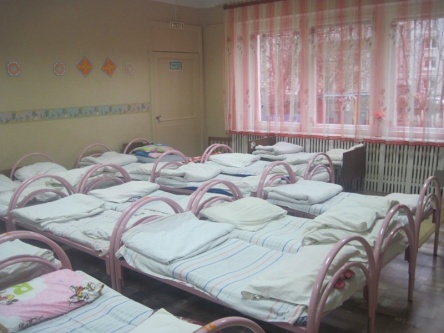 Спальные комнаты№ П/ПНаименованиеКол-во1Пианино механическое3 шт.2Пианино электронное1 шт.3Синтезатор1 шт.4Музыкальный центр2 шт.5Интерактивный комплект (интерактивная доска, проектор, камера,  планшетная доска)1 комплект6Проектор BENQ1 шт.7Экран1 шт.8Фотоаппарат 1 шт.9Видеокамера1 шт.10Компьютер7 шт.11Ноутбук 1 шт.12МФУ1 шт.13Факс1 шт.14Принтер4 шт.15Ксерокс1 шт.16DVD 1 шт.17Аппарат «Дезар»2 шт.18Аппарат «Ротта»1 шт.19Автоклав1 шт.20Стерилизатор воздушный1 шт.21Стерилизатор Паровой1 шт.22Ионизатор1 шт.23Облучатель бактерицидный1 шт.24Мягкие модули6 шт.25Мяч прыгающий10 шт.26Сухой бассейн2 шт.